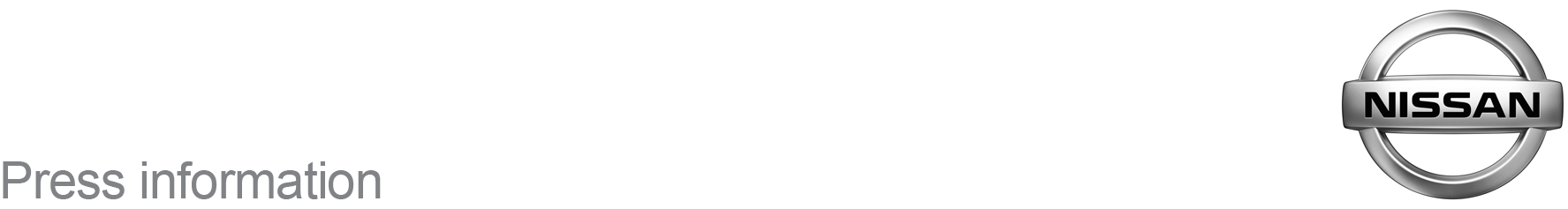 January 2018For Immediate ReleaseDiscover The Simply Amazing All-New Nissan LEAF At [TOWN/CITY] RetailerIt has pioneered and dominated the electric vehicle market since its launch in 2011 and now the all-new Nissan LEAF — arriving on 2nd February - is set to raise the bar even further.Motorists will be able to take a test drive of the stunning British-built hatchback at [DEALERSHIP NAME], on [ADDRESS LINE 1].Together with an exterior overhaul — with a dynamic new front end and signature ‘floating roof’ — the all-new Nissan LEAF is packed with ingenious technology and a bigger 40kWh battery that provides up to 235 miles* of range on a single charge.On top of Nissan’s suite of standard Nissan Intelligent Mobility technologies, including Intelligent Cruise Control, Intelligent Lane Intervention and Intelligent Auto Headlights with full LED, the all-new Nissan LEAF features the innovative e-Pedal as well as ProPILOT and ProPILOT Park.The e-Pedal gives motorists a whole new way to drive, allowing them to start, accelerate and stop using just one pedal, making every journey simpler and more enjoyable.ProPILOT advanced driver assistance is also part of the package, taking the stress out of driving by automatically controlling the steering, acceleration and braking on single-lane highways, while ProPILOT Park assists in similar ways, guiding the car safely into a space and making parking effortless.Prices for the all-new Nissan LEAF, including a £4,500 government grant, start at £21,990 (OTR) for the entry-grade Visia model, rising to £33,655 for the top-of-the-range Tekna model. [NAME], [JOB TITLE], said: “We are incredibly excited to welcome the all-new Nissan LEAF to our dealership. It’s already generated a lot of buzz thanks to its stunning new look, innovative features and increased range, and we’ve already had plenty of interest from our customers — whether they are existing LEAF drivers or newcomers to electric motoring.“And with no road tax, no requirement to pay any congestion charges when in London and exceptionally low running and maintenance costs, there really is no reason not to love it.”To find out more about the all-new Nissan LEAF and to take a test drive, visit [DEALERSHIP NAME] on [ADDRESS LINE 1], or call [TEL].-ends-For more information contact the Nissan Dealer PR team on 07585 779623*Based on NEDC (New European Driving Cycles) figures.